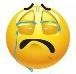 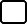 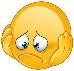 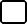 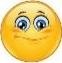 1. Order the actions.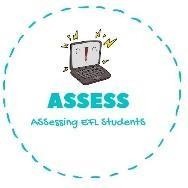 Go to  	ENGLISH EXAMWriting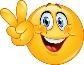 Go to  	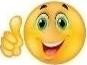 Do my  	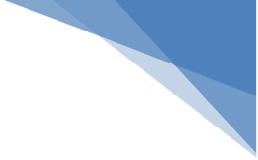 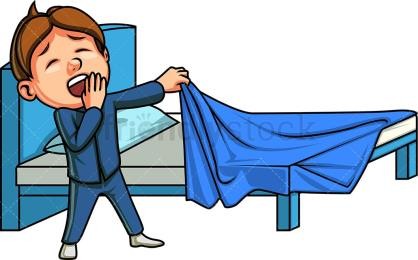 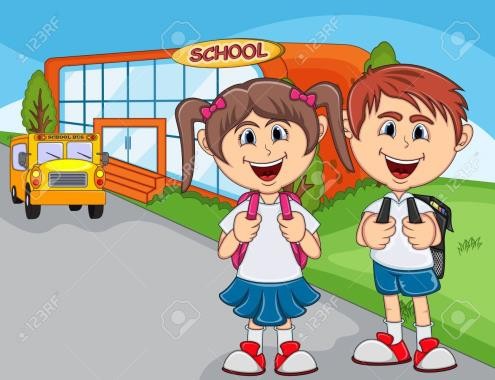 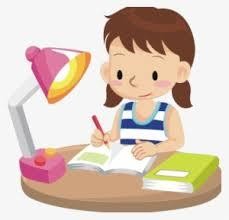 Have  	Wake  	Have a  	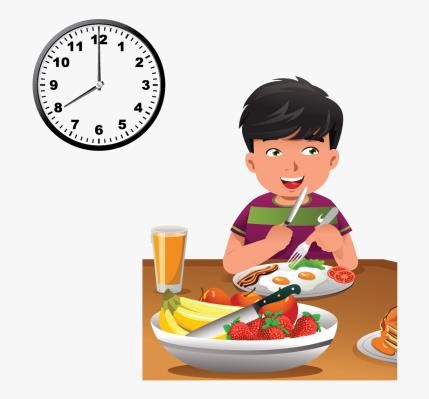 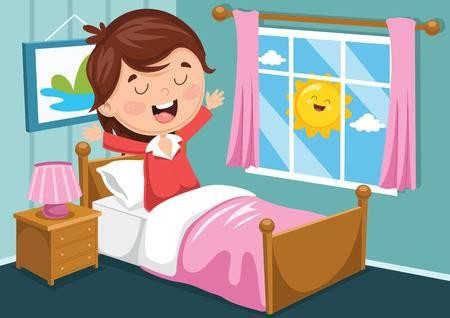 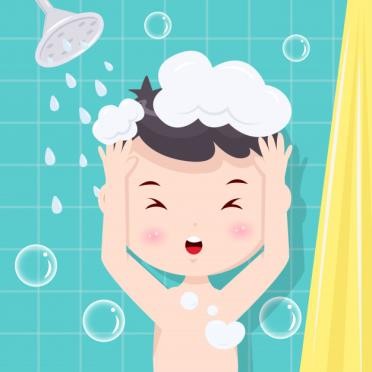 Assessing EFL Students